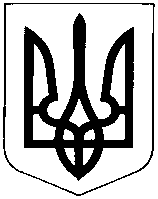 УКРАЇНАНОВОУШИЦЬКА СЕЛИЩНА РАДАНОВОУШИЦЬКОГО РАЙОНУ ХМЕЛЬНИЦЬКОЇ ОБЛАСТІ Р І Ш Е Н Н ЯX  сесії селищної ради VII скликаннявід 20 березня 2018 року №16смт. Нова УшицяПро затвердження внесення змін до Програмибудівництва, ремонту та утримання  дорігзагального користування державного значеннязагального користування місцевого значенняНовоушицької  селищної  об»єднаної  територіальноїгромади на 2018 рік     Відповідно до підпункту статтей 27, 40, 52 Закону України «Про місцеве самоврядування в Україні» від 21.05.1997 року N280/97-ВР (із змінами та доповненнями),  розглянувши пропозицію відділу комунальної власності, житлово-комунального господарства, благоустрою, зовнішньої реклами, охорони навколишнього природного середовища, інфраструктури та земельних відносин Новоушицької селищної ради щодо внесення змін до   Програми будівництва, ремонту та уримання доріг загального користування державного значення загального користування місцевого значення Новоушицької  селищної  об»єднаної  територіальноїгромади на 2018 рік (далі - Програма) селищна рада вирішила:Внести зміни до Програми, а саме : викласти розділи V, VI Програми у новій редакції:V. Обсяг та джерела фінансування    Фінансування та співфінансування заходів Програми проводиться за рахунок коштів місцевого бюджету Новоушицької селищної об’єднаної територіальної громади та інших джерел, не заборонених чинним законодавством України. Обсяг фінансування прогнозований, загальна сума на 2018 рік  - 6769,00 тис.гривень.VІ. Заходи з виконання Програми   Заходи з виконання програми відображені у додатках 1, 2, 3, 4 до Програми.-  у додаток 2 Програми, а саме: назву заходів та суму у табличній формі  викласти у новій редакції:-  доповнити Програму додатком 4 такого змісту та форми:Перелік автодоріг загального користування державного, місцевого значення по поточному ремонту та експлуатаційному утриманню на 2018 рік.2. Контроль за виконанням рішення покласти на постійну комісію Новоушицької селищної ради з питань містобудування, будівництва, земельних відносин та охорони навколишнього природного середовища.Селищний  голова                                                                    О. Московчук     № п/пНазва заходуСума1Виготовлення проектно-кошторисної документації на “Поточний, середній ремонт частини ділянки автомобільної дороги Нова-Ушиця-Загоряни (0231103) по вул. Б. Хмельницького в с. Песець Новоушицького району Хмельницької області”45000 грн.2Виготовлення проектно-кошторисної документації на “Поточний, середній ремонт частини ділянки автомобільної дороги Куча—Хребтіїв (0231106) по вул. Зелена в с. Куча Новоушицького району Хмельницької області”45000 грн.3Виготовлення проектно-кошторисної документації на “ Поточний, середній ремонт частини ділянки автомобільної дороги Нова Ушиця-Філянівка по вул. Пушкіна в смт. Нова Ушиця Хмельницької області”45000 грн.ВСЬОГО135000 грн.№ п/пНазва заходуСума1“Поточний, середній ремонт частини ділянки автомобільної дороги Нова-Ушиця-Загоряни (0231103) по вул. Б. Хмельницького в с. Песець Новоушицького району Хмельницької області”1455000 грн.2“Поточний, середній ремонт частини ділянки автомобільної дороги Куча—Хребтіїв (0231106) по вул. Зелена в с. Куча Новоушицького району Хмельницької області”1455000 грн.3“ Поточний, середній ремонт частини ділянки автомобільної дороги Нова Ушиця-Філянівка по вул. Пушкіна в смт. Нова Ушиця Хмельницької області”1455000 грн.ВСЬОГО4365000 грн.